BASES CORRIDA“BICENTENARIO MARIANISTA”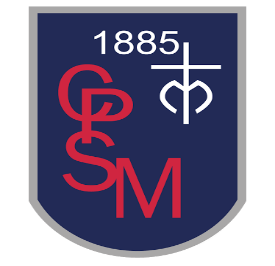 DEFINICIÓNEl Colegio Parroquial San Miguel este año 2017 cumple 132 años de existencia, siendo desde sus inicios un establecimiento que se ha preocupado de entregar una educación integral de calidad, en sus organizaciones estudiantiles, con buenos resultados académicos, culturales y deportivos. En su historia escolar ha dejado huella en la comuna de San Miguel y en cada uno de los que han sido parte de la Comunidad Educativa. Es por esto que en este periodo se busca plasmar la historia educativa del Colegio Parroquial San Miguel en distintas actividades, generando sentido de pertenencia con la comunidad.JUSTIFICACIÓNLa creciente actividad deportiva de la comuna de San Miguel se ha ido plasmando en la práctica diaria por parte de los habitantes de ésta, incrementada con los programas recreativos y deportivos que el programa “Ciclo Recreovía” ha implementado en estos últimos años. Por otro lado, el crear sentido de pertenencia con la institución por medio de la práctica deportiva.OBJETIVO GENERALRealizar una actividad deportiva y familiar para celebrar los 132 años de vida del Colegio Parroquial San Miguel y la presencia de 200 años de la educación Marianista, invitando a toda la Comunidad Educativa a participar.DESCRIPCION DEL PROYECTONombreCORRIDA “Bicentenario Marianista”FechaDomingo 8 de octubre de 2017Inicio y término de actividades09:00 horas: inicio del calentamiento09:30 horas: largada carrera 1 k09:40 horas: largada carrera 2 k09:45 horas: largada carrera 5 kCosto polera$3.000.- Categorías Corrida Familiar:Actividades paralelasAnimación y calentamiento competitivo, clases de Zumba y Zumba Kids, comenzando a las 9:00 horas de la mañana hasta las 10:30 horas. Entrega de fruta e hidratación posterior a la carrera.Trazado de la Corrida familiar*Para el circuito de 5 kilómetros, la largada sería al frente del colegio, por la Avenida José Miguel Carrera Poniente, con dirección sur, llegando hasta la intersección con Leonidas Vial, para regresar por la misma calle en dirección norte hasta llegar a la intersección con calle Fernando Lazcano, para así retornar por la misma calle hasta llegar al lugar de la largada. Deben hacer este recorrido en dos ocasiones.Para el circuito de los 2 kilómetros, se hará la largada desde el frontis del colegio, al igual que en el circuito de los 5 kilómetros, se correrá en dirección sur por la Avenida José Miguel Carrera hasta la calle Teresa Vial, para así retornar por la misma calle, pero en dirección contraria, para así terminar en el frontis del colegio.Para el circuito de 1 kilómetro, se hará la largada desde el frontis del colegio, en dirección sur por Av. José Miguel Carrera Poniente, para dar vuelta 10 metros antes de la intersección con la calle Brigadier de la Cruz, y así terminar en el frontis del colegio. COMPRA DE POLERA OFICIAL Y ENTREGA DE NÚMEROSLa compra de la polera se hará entre los días 31 de agosto hasta el 23 de septiembre en la oficina del Centro de Padres y apoderados en horario habitual de atención, o por transferencia electrónica en los mismos días especificados anteriormente.La entrega de números y poleras se hará el sábado 7 de octubre en el salón del colegio desde las 10:00 hasta las 12:00 horas. El día de la competencia no se entregará poleras.PREMIOSHabrá medallas para todos los participantes inscritos que terminen su carrera, además de medallas para los primeros 10 de la clasificación general por distancia.DECLARACIÓN JURADACon la aceptación de la lectura o firma de este documento declaro no tener incompatibilidad alguna con este tipo de actividad, no presentando ninguna enfermedad o anomalía preexistente que pueda dañar mi salud o integridad física y psicológica, conociendo los riesgos a que me expongo al participar de la corrida Bicentenario Marianista y asumo la responsabilidad por cualquier accidente que me pudiera ocurrir, liberando a los organizadores de responsabilidades por cualquier eventual accidente que me pudiera suceder antes, durante y después de la competencia. Al mismo tiempo, faculto a la organización para que use imágenes (filmaciones y/o fotografías) en las que pudiera aparecer para los fines que estime conveniente y que tengan relación con eventos deportivos o afines.Al aceptar la inscripción, acepto las presentes bases y declaración jurada, deslindando responsabilidad alguna del Colegio Parroquial San Miguel con respecto a las cláusulas antes mencionadas.Cada menor de edad deberá presentarse a la actividad con el Formulario de autorización para menores de edad firmado por su respectivo tutor legal y/o apoderado, para poder participar.ANEXOSDECLARACIÓN SIMPLECon la aceptación de la lectura o firma de este documento declaro no tener incompatibilidad alguna con este tipo de actividad, no presentando ninguna enfermedad o anomalía preexistente que pueda dañar mi salud o integridad física y psicológica, conociendo los riesgos a que me expongo al participar de la CORRIDA BICENTENARIO MARIANISTA y asumo la responsabilidad por cualquier accidente que me pudiera ocurrir, liberando a los organizadores de responsabilidades por cualquier eventual accidente que me pudiera suceder antes, durante y después de la competencia. Al mismo tiempo, faculto a la organización para que use imágenes (filmaciones y/o fotografías) en las que pudiera aparecer para los fines que estime convenientes y que tengan relación con eventos deportivos o afines. Al aceptar la inscripción, acepto las presentes bases y declaración jurada, deslindando responsabilidad alguna del Colegio Parroquial San Miguel con respecto a las cláusulas antes mencionadas.Cada menor de edad deberá presentarse a la actividad con el Formulario de autorización para menores de edad firmado por su respectivo tutor lega y/o apoderado, para poder participar.__________________________Nombre, RUN y FirmaSan Miguel,……… de septiembre de 2017FORMULARIO DE AUTORIZACIÓN PARA MENORES DE EDAD(Se debe entregar firmado a la organización el día de la corrida)“Yo, _____________________________________, RUT: _______________, declaro (NOMBRE COMPLETO PADRE, MADRE O TUTOR) que mi hijo (a) / pupilo (a) está en condiciones aptas para participar de la CORRIDA BICENTENARIO MARIANISTA, a realizarse el domingo 8 octubre de 2017. A su vez, declaro haber leído las bases de la competencia publicadas del evento.Durante la competencia mi hijo (a) / pupilo (a) hará todo lo posible para lograr seguridad, evitando accidentes a su persona, a sus compañeros de carrera y a otros. Entiendo también que ni los organizadores son responsables de su bienestar antes, durante y después de la competencia. En este momento acepto autorizo a mi hijo (a) / pupilo (a) a participar en la actividad y a que la organización y los auspiciadores del evento utilicen fotos, videos y cualquier otro tipo de grabación de la competencia para uso publicitario y de relaciones públicas sin costo alguno para ellos._______________________________Nombre, RUT y Firma del responsableSan Miguel,……… de septiembre de 2017ACTIVIDADCATEGORÍA SEXOCOLOR DE NUMERACIÓN1k5 a 8AmbosBlanco – Negro2k9 a 14AmbosBlanco – Azul5k14 a 17AmbosBlanco - Rojo5k18 a 49AmbosBlanco – Rojo5k50 o +AmbosBlanco – Rojo